О  Порядке принятия  решений  о признании безнадежной  к  взысканиюзадолженности по платежам в бюджет Моргаушского  муниципального округа Чувашской  РеспубликиВ соответствии со статьей 47.2 Бюджетного кодекса Российской Федерации и постановлением Правительства Российской Федерации от 06.05.2016 N 393 "Об общих требованиях к порядку принятия решений о признании  безнадежной к взысканию задолженности по платежам в бюджеты бюджетной системы Российской Федерации" администрация Моргаушского  муниципального округа Чувашской Республики постановляет: 1. Утвердить: 1.1. Порядок принятия решений о признании безнадежной к взысканию задолженности по платежам в бюджет Моргаушского  муниципального округа Чувашской Республики согласно приложению №1 к настоящему постановлению. 1.2. Положение о комиссии по рассмотрению вопросов о признании безнадежной к взысканию задолженности по платежам в бюджет Моргаушского муниципального округа Чувашской Республики согласно приложению №2 к настоящему постановлению. 2.  Признать утратившим силу постановление администрации Моргаушского муниципального округа Чувашской Республики от 13.01.2022 №22 «О порядке принятия решений о признании безнадежной к взысканию задолженности по платежам в бюджет Моргаушского  района Чувашской Республики по неналоговым  платежам от управления и распоряжения муниципальным имуществом Моргаушского  района Чувашской Республики». 3.  Контроль за исполнением настоящего постановления оставляю за собой. 4. Настоящее постановление вступает в силу после его официального опубликования.Глава администрации Моргаушского   муниципальногоокруга     Чувашской Республики                                                                 А. Н. МатросовИсп. Ананьева Р. И.62-2-38Приложение №1к постановлению администрацииМоргаушского  муниципального округа Чувашской Республикиот ____._____20__. №_____   ПОРЯДОКПРИНЯТИЯ РЕШЕНИЙ О ПРИЗНАНИИ БЕЗНАДЕЖНОЙК ВЗЫСКАНИЮ ЗАДОЛЖЕННОСТИ ПО ПЛАТЕЖАМ В БЮДЖЕТМОРГАУШСКОГО МУНИЦИПАЛЬНОГО ОКРУГА ЧУВАШСКОЙ РЕСПУБЛИКИ1. Общие положения1.1. Настоящий Порядок разработан в соответствии со ст. 47.2 Бюджетного кодекса Российской Федерации и постановлением Правительства Российской Федерации от 06.05.2016 N 393 "Об общих требованиях к порядку принятия решений о признании  безнадежной к взысканию задолженности по платежам в бюджеты бюджетной системы Российской Федерации".1.2. Настоящий Порядок определяет основания и процедуру признания безнадежной к взысканию задолженности по платежам в бюджет Моргаушского муниципального округа Чувашской Республики (далее - местный бюджет).1.3. Для целей настоящего Порядка под задолженностью понимается недоимка по неналоговым доходам и иным платежам, подлежащим зачислению в местный бюджет, а также пени и штрафы за просрочку указанных платежей (далее - задолженность).1.4. Признание задолженности безнадежной к взысканию может производиться при условии применения всех мер к взысканию в соответствии с действующим законодательством.1.5. Инициатором признания безнадежной к взысканию задолженности в местный бюджет выступает главный администратор доходов местного бюджета, администратор доходов местного бюджета, на которого возложены полномочия по начислению, учету и контролю за правильностью исчисления, полнотой и своевременностью осуществления платежей в бюджет, пеней и штрафов по ним (далее - администратор доходов).1.6. Администратор доходов выявляет наличие задолженности, осуществляет сбор, оформление необходимых документов и выносит вопрос о признании безнадежной к взысканию задолженности по платежам в местный бюджет на комиссию по рассмотрению вопросов о признании безнадежной к взысканию задолженности по платежам в бюджет Моргаушского муниципального округа Чувашской Республики (далее - Комиссия).1.7. Администратор доходов в течение 5 рабочих  дней со дня утверждения акта о принятии решения о признании безнадежной к взысканию задолженности по платежам в местный бюджет, осуществляет списание сумм задолженности с балансового учета в соответствии с действующим законодательством  Российской Федерации о бухгалтерском учете, но не позднее даты представления годовой отчетности за отчетный период.1.8. Администратор доходов ведет реестр списанной задолженности по платежам в местный бюджет по видам неналоговых доходов, по форме  согласно приложению № 3 к Порядку.1.9. Списание задолженности осуществляется администратором доходов в соответствии с пунктом 5 статьи 47.2 Бюджетного кодекса Российской Федерации.1.10 Настоящий Порядок не распространяется на платежи, установленные законодательством о налогах и сборах, законодательством Российской Федерации об обязательном социальном страховании от несчастных случаев на производстве и профессиональных заболеваний, правом Евразийского экономического союза и законодательством Российской Федерации о таможенном регулировании, на денежные обязательства перед публично-правовым образованием.2. Основания для признаниязадолженности безнадежной к взысканию2.1. Задолженность признается безнадежной к взысканию в соответствии с настоящим Порядком в случаях:2.1.1. смерти физического лица - плательщика платежей в бюджет или объявления его умершим в порядке, установленном гражданским процессуальным законодательством Российской Федерации;2.1.2. признания банкротом индивидуального предпринимателя - плательщика платежей в бюджет в соответствии с Федеральным законом от 26.10.2002  N 127-ФЗ "О несостоятельности (банкротстве)" в части задолженности по платежам в бюджет, не погашенной по причине недостаточности имущества должника;2.1.3. признания банкротом гражданина, не являющегося индивидуальным предпринимателем, в соответствии с Федеральным законом от 26.10.2002 года N 127-ФЗ "О несостоятельности (банкротстве)" - в части задолженности по платежам в бюджет, не погашенной после завершения расчетов с кредиторами в соответствии с указанным Федеральным законом;2.1.4. ликвидации организации - плательщика платежей в бюджет в части задолженности по платежам в бюджет, не погашенной по причине недостаточности имущества организации и (или) невозможности их погашения учредителями (участниками) указанной организации в пределах и порядке, которые установлены законодательством Российской Федерации;2.1.5. применения актов об амнистии или о помиловании в отношении осужденных к наказанию в виде штрафа или принятия судом решения, в соответствии с которым администратор доходов бюджета утрачивает возможность взыскания задолженности по платежам в бюджет;2.1.6. принятия судом акта, в соответствии с которым администратор доходов бюджета утрачивает возможность взыскания задолженности по платежам в бюджет в связи с истечением установленного срока ее взыскания (срока исковой давности), в том числе вынесения судом определения об отказе в восстановлении пропущенного срока подачи заявления в суд о взыскании задолженности по платежам в бюджет;2.1.7. вынесения судебным приставом-исполнителем постановления об окончании исполнительного производства и о возвращении взыскателю исполнительного документа по основанию, предусмотренному п. 3 или 4 ч. 1 ст. 46 Федерального закона от 02.10.2007 N 229-ФЗ "Об исполнительном производстве", если с даты образования задолженности по платежам в бюджет прошло более пяти лет, в следующих случаях:         - размер задолженности не превышает размера требований к должнику, установленного законодательством Российской Федерации о несостоятельности (банкротстве) для возбуждения производства по делу о банкротстве;         - судом возвращено заявление о признании плательщика платежей в бюджет банкротом или прекращено производство по делу о банкротстве в связи с отсутствием средств, достаточных для возмещения судебных расходов на проведение процедур, применяемых в деле о банкротстве;2.1.8. исключения юридического лица по решению регистрирующего органа из единого государственного реестра юридических лиц и наличия ранее вынесенного судебным приставом-исполнителем постановления об окончании исполнительного производства в связи с возвращением взыскателю исполнительного документа по основанию, предусмотренному п. 3 или 4 ч. 1 ст. 46 Федерального закона от 02.10.2007 N 229-ФЗ "Об исполнительном производстве", - в части задолженности по платежам в бюджет, не погашенной по причине недостаточности имущества организации и невозможности ее погашения учредителями (участниками) указанной организации в случаях, предусмотренных законодательством Российской Федерации.       В случае признания решения регистрирующего органа об исключении юридического лица из единого государственного реестра юридических лиц в соответствии с Федеральным законом от 08.08.2001 N 129-ФЗ "О государственной регистрации юридических лиц, ранее признанная безнадежной к взысканию в соответствии с настоящим подпунктом, подлежит восстановлению в бюджетном (бухгалтерском) учете.  2.2. Наряду со случаями, предусмотренными пунктом 2.1 настоящей статьи, неуплаченные административные штрафы признаются безнадежными к взысканию, если судьей, органом, должностным лицом, вынесшими постановление о назначении административного наказания, в случаях, предусмотренных Кодексом Российской Федерации об административных правонарушениях, вынесено постановление о прекращении исполнения постановления о назначении административного наказания.3. Перечень документов, необходимых для принятия решенияо признании задолженности безнадежной к взысканию3.1. Подтверждающими документами для признания безнадежной к взысканию задолженности являются:         выписка из отчетности администратора доходов местного бюджета об учитываемых суммах задолженности по уплате платежей в местный бюджет;         справка администратора доходов местного бюджета о принятых мерах по обеспечению взыскания задолженности по платежам в местный бюджет.Помимо документов, указанных в абзацах втором - третьем настоящего пункта, подтверждающими документами для признания безнадежной к взысканию задолженности являются:3.1.1. По основанию, указанному в пункте 2.1.1 настоящего Порядка, копия свидетельства о смерти физического лица (справка о смерти, выданная органом записи актов гражданского состояния) или судебное решение об объявлении физического лица умершим, заверенная надлежащим образом.3.1.2. По основанию, указанному в пункте 2.1.2 настоящего Порядка:         копия решения Арбитражного суда о признании индивидуального предпринимателя банкротом, заверенная печатью соответствующего суда;        выписка из Единого государственного реестра индивидуальных предпринимателей, содержащая сведения о прекращении физическим лицом деятельности в качестве индивидуального предпринимателя.3.1.3. По основанию, указанному в пункте 2.1.3 настоящего Порядка, копия решения Арбитражного суда о признании физического лица банкротом, заверенная гербовой печатью соответствующего суда.3.1.4. По основанию, указанному в пункте 2.1.4 настоящего Порядка:         копия решения суда, заверенная гербовой печатью соответствующего суда, или решение учредителей (участников), либо органа юридического лица, уполномоченного на то учредительными документами, о ликвидации юридического лица по основаниям, указанным в пункте 2 статьи 61 Гражданского кодекса Российской Федерации;      выписка из Единого государственного реестра юридических лиц, содержащая сведения о государственной регистрации юридического лица в связи с его ликвидацией.3.1.5. По основаниям, указанным в пунктах 2.1.5 - 2.1.6 настоящего Порядка,       копия решения суда, заверенная надлежащим образом.3.1.6. По основанию, указанному в пункте 2.1.7 настоящего Порядка, копия постановления судебного пристава-исполнителя об окончании исполнительного производства при возврате взыскателю исполнительного документа по основанию, предусмотренному п.3 или 4 ч.1 ст. 46 N 229-ФЗ "Об исполнительном производстве". 3.2. Списание (восстановление) в бюджетном (бухгалтерском) учете задолженности по платежам в бюджет осуществляется администратором доходов бюджета на основании решения о признании безнадежной к взысканию задолженности по платежам в бюджет.4. Порядок принятия решенияо признании задолженности безнадежной к взысканию4.1. Комиссией решение о признании безнадежной к взысканию задолженности по платежам в местный бюджет, принимается отдельно по каждому юридическому лицу, индивидуальному предпринимателю или физическому лицу по коду вида неналоговых доходов местного бюджета.Администратор доходов предоставляет Комиссии материалы для списания безнадежной к взысканию задолженности по неналоговым доходам местного бюджета с приложением следующих документов:а) выписка из отчетности администратора доходов местного бюджета об учитываемых суммах задолженности по уплате платежей в местный бюджет  по форме, согласно приложению №1 к настоящему Порядку;б) справка администратора доходов бюджета о принятых мерах по обеспечению взыскания задолженности по платежам в местный  бюджет;в) документы, подтверждающие случаи признания безнадежной к взысканию задолженности по платежам в местный бюджет, в том числе:1) документ, свидетельствующий о смерти физического лица - плательщика платежей в бюджет или подтверждающий факт объявления его умершим;2) судебный акт о завершении конкурсного производства или завершении реализации имущества гражданина - плательщика платежей в местный бюджет, являвшегося индивидуальным предпринимателем, а также документ, содержащий сведения из Единого государственного реестра индивидуальных предпринимателей о прекращении физическим лицом - плательщиком платежей в бюджет деятельности в качестве индивидуального предпринимателя в связи с принятием судебного акта о признании его несостоятельным (банкротом);3) судебный акт о завершении конкурсного производства или завершении реализации имущества гражданина - плательщика платежей в бюджет;4) документ, содержащий сведения из Единого государственного реестра юридических лиц о прекращении деятельности в связи с ликвидацией организации - плательщика платежей в бюджет;5) документ, содержащий сведения из Единого государственного реестра юридических лиц об исключении юридического лица - плательщика платежей в бюджет из указанного реестра по решению регистрирующего органа;6) акт об амнистии или о помиловании в отношении осужденных к наказанию в виде штрафа или судебный акт, в соответствии с которым администратор доходов бюджета утрачивает возможность взыскания задолженности по платежам в бюджет;7) постановление судебного пристава-исполнителя об окончании исполнительного производства в связи с возвращением взыскателю исполнительного документа по основанию, предусмотренному пунктом 3 или 4 части 1 статьи 46 Федерального закона "Об исполнительном производстве";8) судебный акт о возвращении заявления о признании должника несостоятельным (банкротом) или прекращении производства по делу о банкротстве в связи с отсутствием средств, достаточных для возмещения судебных расходов на проведение процедур, применяемых в деле о банкротстве;9) постановление о прекращении исполнения постановления о назначении административного наказания.Для принятия обоснованного решения о признании задолженности безнадежной к взысканию по всем основаниям уполномоченное структурное подразделение (орган), представляет Комиссии материалы, свидетельствующие о проведенной в рамках своей компетенции работе по взысканию задолженности (копии уведомлений о погашении задолженности, копии обращений в суд, копии обращений в службу судебных приставов и т.п.) с приложением проекта решения Комиссии. Комиссия рассматривает поступившие материалы в течение 5 рабочих дней.4.2. Решение о признании безнадежной к взысканию задолженности по платежам в бюджет Моргаушского муниципального округа Чувашской Республики (приложение №2 к настоящему Порядку) оформляется актом, содержащим следующую информацию:а) полное наименование организации /фамилия, имя, отчество (при наличии) физического лица;б) идентификационный номер налогоплательщика, основной государственный регистрационный номер, код причины постановки на учет налогоплательщика организации (идентификационный номер налогоплательщика физического лица (при наличии);в) сведения о платеже, по которому возникла задолженность;г) код классификации доходов бюджетов Российской Федерации, по которому учитывается задолженность по платежам в местный бюджет, его наименование;д) сумма задолженности по платежам в местный бюджет;е) сумма задолженности по пеням и штрафам по соответствующим платежам в местный бюджет;ж) дата принятия решения о признании безнадежной к взысканию задолженности по платежам в местный бюджет;з) подписи членов Комиссии.4.3. Оформленный Комиссией акт о признании безнадежной к взысканию задолженности по платежам в местный бюджет в течение 3-х рабочих дней утверждается руководителем администратора доходов бюджета.4.4. Администратор доходов на основании акта Комиссии выносит распоряжение о признании безнадежной к взысканию задолженности по платежам в бюджет Моргаушского муниципального округа Чувашской Республики.Приложение № 1к Порядку принятия решений о признании безнадежнойк взысканию задолженности по платежам в бюджетМоргаушского муниципального округа Чувашской Республики                                                              ВЫПИСКА          из отчетности ____________________________________________________                                              (администратор доходов)об учитываемых суммах задолженности по уплате платежей в бюджет Моргаушского муниципального округа Чувашской Республики_________________                                                                              "____" _______ _____ г.1. ______________________________________________________________________________          (полное наименование организации (ФИО физического лица)2. ИНН/ОГРН/КПП организации ___________________________________________________или ИНН физического лица _______________________________________________________3. ______________________________________________________________________________        (наименование платежа, по которому возникла задолженность)4. ______________________________________________________________________________    (код БК, по которому учитывается задолженность по платежам в бюджете бюджетной системы РФ)5. ______________________________________________________________________________        (сумма задолженности по платежам в бюджет Моргаушского муниципального округа, признанная безнадежной к взысканию)или _______________________________________________________________________      (сумма задолженности по пеням и штрафам, признанная безнадежной  к взысканию в бюджет Моргаушского округа)6. ______________________________________________________________________________        (сумма задолженности по платежам в бюджет Моргаушского муниципального округа , признанная безнадежной к взысканию)7.  Документы,  подтверждающие  обстоятельства,  являющиеся  основанием для принятия  администрацией  Моргаушского  муниципального округа Чувашской Республики решения о признании  безнадежной  к  взысканию  задолженности  по  платежам  в бюджет Моргаушского муниципального округа Чувашской Республики:- _______________________________________________________________________________    (документы, свидетельствующие о смерти физического лица   или подтверждающие факт объявления физического лица умершим)________________________________________________________________________________________________________- _____________________________________________________________________________  (документы, содержащие сведения из государственных реестров (регистров)- ______________________________________________________________________________  (судебные решения)- _______________________________________________________________________________   (постановления об окончании исполнительного производства)- _______________________________________________________________________________     (иные документы)Главный администратор доходов      ________________________/_____________________/                               (должностное лицо, подпись, ФИО)Приложение  № 2к Порядку принятия решений  о признании безнадежнойк взысканию задолженности по платежам в бюджетМоргаушского муниципального округа Чувашской Республики                                   Утверждено                                   Руководитель администратора доходов                                   ________________________________________                                              (фамилия, инициалы)АКТо признании (отказе в признании) безнадежной к взысканию задолженности по платежам в бюджет Моргаушского муниципального округа Чувашской Республики___________________________________________________________________________(наименование плательщика)с.__________________                                                                                 от _________ 20___ г.             В  соответствии  с  Порядком принятия решений о признании безнадежной к взысканию  задолженности  по  платежам в бюджет Моргаушского муниципального округа Чувашской Республики,  утвержденным  постановлением  администрации  Моргаушского муниципального округа Чувашской Республики N ______ от ________ 202__ г., Комиссия по принятию решений  о  признании  безнадежной  к взысканию задолженности по платежам в бюджет Моргаушского муниципального округа Чувашской Республики решила:                  Признать безнадежной к взысканию задолженность по платежам в бюджет Моргаушского муниципального округа________________________________________________________________________________________________________________________________________________________________(полное наименование организации, ФИО физического лица, ИНН,ОГРН,КПП)в сумме ________________________________________________ руб. _____коп., в том числе:Подписи членов комиссии:Председатель комиссии: ____________________________________________________                                                                                    (подпись, инициалы)Члены комиссии:___________________________________________________________________________                                (подпись, фамилия,  инициалы)___________________________________________________________________________                              (подпись, фамилия, инициалы)___________________________________________________________________________                                        (подпись, фамилия, инициалы)Секретарь комиссии: _______________________________________________________                                                                (подпись, фамилия, инициалы)Приложение  №3к Порядку принятия решений  о признании безнадежнойк взысканию задолженности  по платежам в бюджетМоргаушского муниципального округа  Чувашской РеспубликиРЕЕСТРсписанной задолженности по неналоговым доходам  бюджета Моргаушского муниципального округа                                                                      (руб.)Руководитель _____________________ ________________________________________МП                              (подпись)                                             (фамилия, инициалы.)Приложение № 2к постановлению  администрацииМоргаушского муниципального округа Чувашской Республикиот  ____.________.202___  №________   ПОЛОЖЕНИЕО КОМИССИИ ПО РАССМОТРЕНИЮ ВОПРОСОВ О ПРИЗНАНИИБЕЗНАДЕЖНОЙ К ВЗЫСКАНИЮ ЗАДОЛЖЕННОСТИ ПО ПЛАТЕЖАМВ БЮДЖЕТ МОРГАУШСКОГО МУНИЦИПАЛЬНОГО ОКРУГА ЧУВАШСКОЙ РЕСПУБЛИКИ1. Общие положения1.1. Настоящее Положение устанавливает порядок деятельности Комиссии по рассмотрению вопросов признания безнадежной к взысканию задолженности по платежам в бюджет Моргаушского муниципального округа Чувашской Республики (далее - Комиссия).1.2. Комиссия в своей деятельности руководствуется Конституцией Российской Федерации, федеральными законами и иными нормативными правовыми актами Российской Федерации, ст. 47.2 Бюджетного кодекса Российской Федерации, Постановлением Правительства Российской Федерации от 06.05.2016 N393 "Об общих требованиях к порядку принятия решений о признании безнадежной к взысканию задолженности по платежам в бюджеты бюджетной системы Российской Федерации", а также настоящим Положением и Порядком признания безнадежной к взысканию задолженности по платежам в бюджет Моргаушского муниципального округа Чувашской Республики.2. Основные функции КомиссииОсновными функциями Комиссии являются:2.1. Рассмотрение, проверка и анализ документов, представленных в соответствии с Порядком признания безнадежной к взысканию задолженности по платежам в бюджет Моргаушского муниципального округа Чувашской Республики;2.2. Оценка обоснованности признания безнадежной к взысканию задолженности;2.3. Принятие одного из следующих решений по результатам рассмотрения вопроса о признании задолженности безнадежной к взысканию:       а) признать задолженность по платежам в бюджет Моргаушского муниципального округа Чувашской Республики безнадежной к взысканию;        б) отказать в признании задолженности по платежам в бюджет Моргаушского муниципального округа Чувашской Республики безнадежной к взысканию. Данное решение не препятствует повторному рассмотрению вопроса о возможности признания задолженности по платежам в бюджет Моргаушского муниципального округа Чувашской Республики безнадежной к взысканию.3. Права КомиссииКомиссия имеет право:3.1. Запрашивать информацию по вопросам, относящимся к компетенции Комиссии;3.2. Заслушивать представителей плательщиков по вопросам, относящимся к компетенции Комиссии.4. Организация деятельности Комиссии4.1. Заседания Комиссии проводятся по мере необходимости, но не реже чем 1 раз в год.4.2. Комиссия образуется в составе  председателя,  заместителя председателя, членов Комиссии  и  секретаря Комиссии  согласно приложению  №2 к настоящему Положению. 4.3. Работой Комиссии руководит председатель Комиссии, который:а) осуществляет общее руководство работой Комиссии;б) определяет место, дату и время заседаний Комиссии;в) утверждает повестку дня заседания Комиссии и протокол по итогам заседания Комиссии;г) открывает и закрывает заседание Комиссии, предоставляет слово членам Комиссии;д) формулирует вопросы для принятия решений и внесения в протокол, ставит их на голосование;е) несет ответственность за невыполнение или ненадлежащее выполнение функций, возложенных на Комиссию;ж) подписывает протоколы заседаний Комиссии.В период отсутствия председателя Комиссии (в связи с болезнью, отпуском, командировкой или иной уважительной причиной) его полномочия возлагаются на заместителя председателя Комиссии.4.4. Организационную работу по подготовке и проведению заседания Комиссии осуществляет секретарь Комиссии, который:а) ведет делопроизводство Комиссии;б) принимает и регистрирует поступающие в Комиссию материалы и документы, готовит их для рассмотрения на заседании Комиссии;в) отвечает за ведение, сохранность и архивирование документации Комиссии;г) оповещает членов Комиссии о времени и месте проведения заседания Комиссии не позднее чем за 3 рабочих дня до дня проведения заседания Комиссии;д) ведет протокол заседания Комиссии по примерной форме согласно приложению к настоящему Положению, оформляет вынесенные результаты и решения Комиссии;е) исполняет поручения председателя (заместителя председателя) Комиссии;ж) осуществляет рассылку протоколов заседаний Комиссии и выписок из них.В период временного отсутствия секретаря Комиссии председателем Комиссии назначается временно исполняющий обязанности секретаря Комиссии из числа членов Комиссии.4.5. Члены Комиссии:а) выступают и пользуются правом голоса при рассмотрении Комиссией любых вопросов повестки дня;б) вправе знакомиться с документами;в) вправе формулировать в письменной форме особое мнение по любому из решений Комиссии, принятых на заседании, на котором они присутствовали;г) подписывают решения Комиссии.При невозможности участия в заседании Комиссии информируют об этом председателя Комиссии и секретаря Комиссии не позднее чем за 2 календарных дня до планируемой даты проведения заседания Комиссии.Члены Комиссии не могут делегировать свои полномочия иным лицам. Замена члена Комиссии производится путем внесения в состав Комиссии соответствующих изменений в порядке, установленном действующим законодательством.При наличии прямой или косвенной заинтересованности члена Комиссии в принятии решения или при наличии иных обстоятельств, способных повлиять на участие члена Комиссии в работе Комиссии, он обязан проинформировать об этом председателя Комиссии до начала рассмотрения документов.Информация о наличии у члена Комиссии заинтересованности в принятии решения о признании безнадежной к взысканию задолженности по платежам в бюджеты бюджетной системы Российской Федерации, а также решения, принятые Комиссией по результатам рассмотрения такой информации, указываются в протоколе заседания Комиссии.При несогласии члена Комиссии с принятым решением по его желанию в протоколе заседания Комиссии отражается особое мнение.Члены Комиссии обладают равными правами при обсуждении рассматриваемых вопросов. В случае несогласия с принятым решением член Комиссии вправе изложить в письменном виде свое мнение, которое подлежит приобщению к протоколу заседания Комиссии.4.6. Заседание Комиссии считается правомочным, если на нем присутствуют не менее двух третей членов Комиссии, при этом каждый член Комиссии имеет один голос.4.7. Решения Комиссии принимаются на заседании путем открытого голосования простым большинством голосов из числа присутствующих на заседании членов Комиссии.При равенстве голосов голос председательствующего на заседании Комиссии является решающим.4.8. Протокол заседания Комиссии утверждается председательствующим на заседании Комиссии и подписывается заместителем председателя, секретарем и членами Комиссии, присутствующими на заседании Комиссии. Протокол заседания Комиссии должен содержать сведения о дате, месте и времени заседания, вопросах, включенных в повестку дня, составе Комиссии, принятых мотивированных решениях по каждому из рассматриваемых вопросов, по форме согласно приложению к настоящему Положению.4.9. Секретарь Комиссии не позднее 3 рабочих  дней со дня проведения заседания Комиссии оформляет протокол заседания Комиссии и на основании подготовленного протокола заседания Комиссии в течение 5  рабочих дней с момента подписания протокола заседания Комиссии готовит проект решения Комиссии.Приложение к Положению о комиссии по рассмотрению вопросово признании безнадежной к взысканию задолженностипо платежам в бюджет Моргаушского муниципального округа Чувашской РеспубликиПРОТОКОЛкомиссии по принятию решения о признании безнадежной к взысканию задолженности по платежам в бюджет Моргаушского муниципального округа Чувашской Республики"_____" ____________ ______ г.                                                        _____________________    Состав комиссии:    - __________________________(Председатель Комиссии)    -_________________________ (заместитель председателя  Комиссии);    - _________________________(Член Комиссии);    - _________________________(Член Комиссии);    - _________________________ (Секретарь комиссии).    Основание  заседания  Комиссии:     выписка администрации Моргаушского муниципального округа о сумме задолженности по платежам в бюджет Моргаушского муниципального округа,  подлежащей  взысканию  и  прилагаемых к ней документов.    На заседании присутствует _______ члена Комиссии, заседание правомочно.     Повестка очередного заседания:1.  Принятие  решения  по  вопросу  о признании задолженности по платежам в  бюджет Моргаушского муниципального округа Чувашской Республики безнадежной к взысканию.2. ___________________________________________________________________________________________________________________________________________________          (полное наименование организации (ФИО физического лица)ИНН/ОГРН/КПП организации __________________________________________________или ИНН физического лица _____________________________________________________________________________________________________________________________        (наименование платежа, по которому возникла задолженность)___________________________________________________________________________    (код БК , по которому учитывается задолженность  по платежам в бюджете бюджетной системы РФ)___________________________________________________________________________   (сумма задолженности по платежам в бюджет Моргаушского муниципального округа , признанная безнадежной к взысканию)или _______________________________________________________________________  (сумма задолженности по пеням и штрафам, признанная безнадежной к взысканию в бюджет Моргаушского муниципального округа)Меры, принятые к ее погашению: __________________________________________________________________________________________________________________________________________________________________________________________________________________________________________________________________________________________________________________________________________________________    По  результатам  рассмотрения  вопроса  о  признании  задолженности  по платежам  в  бюджет  Моргаушского  муниципального округа  безнадежной к взысканию Комиссия приняла решение:    -  признать  задолженность  по  платежам  в  бюджет  Моргаушского  муниципального округа безнадежной к взысканию;                                         или    -  отказать  в  признании задолженности по платежам в бюджет Моргаушского муниципального округа  безнадежной  к  взысканию. Данное решение не   препятствует   повторному  рассмотрению  вопроса  о  возможности  признания  задолженности  по  платежам в бюджет Моргаушского муниципального округа безнадежной к взысканию.    Приложение:______________________________________________________________________________________________________________________________________________________________________________________________________________________________________________________________________________________________________________________________________________________________________________________________Председатель комиссии: ____________________________________________________                                                       (подпись, инициалы)Члены комиссии: ___________________________________________________________                                                                (подпись, инициалы)___________________________________________________________________________                                                                (подпись, инициалы)___________________________________________________________________________                                                                     (подпись, инициалы)Секретарь комиссии: _______________________________________________________                                                                         (подпись, инициалы)Приложение №2к Положению о комиссии по рассмотрению вопросово признании безнадежной к взысканию задолженностипо платежам в бюджет Моргаушского муниципального округа Чувашской РеспубликиСОСТАВ
комиссии по рассмотрению вопросов признания безнадежной к взысканию задолженности по платежам в бюджет Моргаушского муниципального округа Чувашской Республики Лист согласованияпроекта постановления администрации Моргаушского муниципального округа  «Об  утверждении  Порядка принятия решений  о признании безнадежной  к  взысканиюзадолженности по платежам в бюджет  Моргаушского муниципального округа Чувашской  Республики»Финансовый отдел_______________________________________________   ___________/_________________/                                      (должность)                                                                                              (подпись)             (расшифровка подписи)Отдел организационно -  кадрового и  правового  обеспечения _______________________________________________   ___________/_________________/                                      (должность)                                                                                              (подпись)             (расшифровка подписи)Отдел  имущественных и земельных отношений_______________________________________________   ___________/_________________/                                      (должность)                                                                                              (подпись)             (расшифровка подписи)Чǎваш РеспубликиМуркашмуниципаллǎ округĕнадминистрацийĕЙЫШĂНУ202__ ç.___ «____»  ______ № Муркаш сали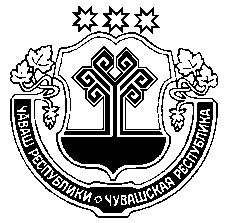 Чувашская РеспубликаАдминистрацияМоргаушского муниципального округаПОСТАНОВЛЕНИЕ_____202__г. № _____с. МоргаушиНаименование кода доходовКод бюджетной классификацииСумма безнадежной к взысканию задолженности, всего (руб.)В том числеВ том числеВ том числеНаименование кода доходовКод бюджетной классификацииСумма безнадежной к взысканию задолженности, всего (руб.)неналоговый доход (основная зад-сть)пеништрафыNп/пОснование признанияНаименование организации (ИНН/КПП), ФИОВид доходаСрок возникновения задолженностиСумма списанной задолженностив том числев том числев том числеNп/пОснование признанияНаименование организации (ИНН/КПП), ФИОВид доходаСрок возникновения задолженностиСумма списанной задолженностиненалоговый доходпеништрафыАнаньева Р.И.заместитель главы администрации Моргаушского муниципального округа – начальник финансового отдела – председатель комиссии;начальник отдела имущественных и земельных отношений администрации Моргаушского муниципального округа - заместитель председателя комиссии;Охотникова  Н.Г.ведущий специалист-эксперт отдела имущественных и земельных отношений администрации Моргаушского муниципального округа – секретарь комиссии;
Члены комиссии:
Члены комиссии: Бояринова А. Н.начальник отдела - главный бухгалтер  МАУ «Центр финансового и ресурсного обеспечения» Моргаушского муниципального округа Чувашской Республики;ведущий специалист- эксперт отдела организационно-кадрового, правового обеспечения администрации Моргаушского муниципального округа Чувашской Республики;Никитина Т.М. -ведущий бухгалтер МАУ «Центр финансового и ресурсного обеспечения»  Моргаушского муниципального округа Чувашской РеспубликиАдминистраторы доходов  по платежам в бюджет Моргаушского муниципального округа Чувашской Республики (по предложениям членов Комиссии)